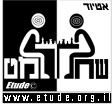 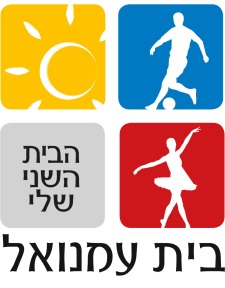 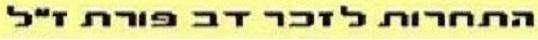 פסטיבל דב פורת 2016 – שח מהיר
בחסות ראש העיר ישראל זינגר        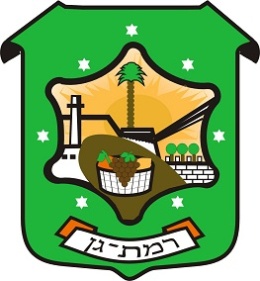 שחקן/ית נכבד/ההנך מוזמן/ת לתחרות שח מהיר שתיערך במסגרת פסטיבל השחמט ע"ש דב פורת ז"ל,במועדון השחמט רמת-גן, רח' מאיר בעל הנס 14.התחרות תיערך בימים רביעי-חמישי 19-20/10/2016 (ג'-ד' חוה"מ סוכות).התחרות תחולק ל-2 רמות: ראשית – שחקנים בעלי מד-כושר 2100 ומעלה; משנית – שחקנים בעלי מד-כושר מתחת ל-2100. שחקנים בעלי מד כושר בין 2000 ל-2100 רשאים לבחור בין 2 התחרויות.שתי התחרויות ידווחו למד-כושר בינלאומי לשח מהיר.כל המשתתפים נדרשים להיות בעלי כרטיס שחמטאי בתוקף!קצב המשחקים: בשתי הרמות: 20 דק' לשחקן + תוספת של 5 שניות למסע.לוח הזמנים: התייצבות, גמר הרשמה מאוחרת – יום ד' 19.10 עד לשעה 17:00.סיבובים 1-4 – יום ד' 19/10 החל משעה 17:30.סיבובים 5-9 – יום ה' 20/10 החל משעה 17:00.הפרסים יחולקו לפי הפירוט הבא:ברמה הראשית:מקום 1 – 5000 ₪ + גביע;  מקום 2 – 4000 ₪;  מקום 3 – 3000 ₪;  מקום 4 – 2000 ₪;מקום 5 – 1400 ₪;  מקום 6 – 1000 ₪;  מקום 7 – 800 ₪; מקום 8 – 600 ₪;שחקן מצטיין עד מד-כושר 2400 – 500 ₪ שחקן מצטיין עד מד-כושר 2250 – 400 ₪שחקן מפתיע – 300 ₪; שחקנית מצטיינת, גמלאי מצטיין – 250 ₪ברמה המשנית:מקום 1 – 2500 ₪ + גביע; מקום 2 – 1500 ₪; מקום 3 – 1000 ₪; מקום 4 – 700 ₪; מקום 5 – 500 ₪; מקום 6 – 300 ₪שחקן מצטיין עד מד-כושר 1900, 1700 – 250 ₪שחקן מפתיע, מצטיין מועדון ר"ג – 250 ₪ במקרה של שוויון נקודות הפרסים למקומות הראשונים יחולקו בשיטת הורט (חצי מסכום הפרס יחולק שווה בשווה וחצי לפי מדיאן). פרס המפתיע ייקבע לפי עליה צפויה במד-כושר. הפרסים בכ"א מהקטגוריות מותנים בכך שיהיו לפחות 6 שחקנים בכל קטגוריה! (גמלאים ונשים – 5 שחקנים)הנהלת התחרות שומרת לעצמה את הזכות לבצע שינויים במידת הצורך.הפרסים יחולקו במסגרת טקס הסיום, שייערך ביום ו' 21/10 בשעה 14:00 (בתום תחרות הבזק).הרשמה ודמי השתתפות: ראשית – 180 ₪; חברי המועדון – 160 ₪; אב"ל - 90 ₪, ר"א - 50 ₪ (בהרשמה מראש בלבד; מעל 2550 חינם).משנית – 160 ₪; חברי המועדון – 140 ₪.30 ₪ הנחה תינתן למשתתפי תחרות הנוער שישלמו מראש לתחרות השח המהיר.תאריך אחרון לרישום מוקדם: יום א'  18/10/2016 בשעה 16:00. הרשמה מראש ללא תשלום אינה תקפה!שימו לב! הרשמה לאחר מועד הרישום המוקדם כרוכה בתוספת של 20 ₪! ביום התחרות ניתן יהיה להירשם עד חצי שעה לפני התחלת הסיבוב הראשון על בסיס מקום פנוי בלבד.יש להבטיח את מקומכם ע"י הרשמה בכרטיס אשראי בכתובת: https://www.ezpay.co.il/payment.aspx?id=13482 (ניתן למצוא את הלינק בדף התחרות בפורום ובפייסבוק)בתחתית העמוד בהערות יש לציין לאיזו רמה נרשמים ואם מעוניינים לשחק גם בתחרות הנוער או בבזק.לבירורים:         פסטיבל דב פורת 2016 – שח בזק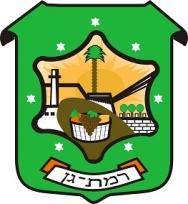 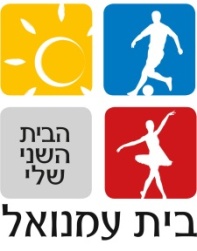 בחסות ראש העיר ישראל זינגר 
שחקן/ית נכבד/ההנך מוזמן/ת לתחרות שח בזק שתיערך במסגרת פסטיבל השחמט ע"ש דב פורת ז"ל,במועדון השחמט רמת-גן, רח' מאיר בעל הנס 14.התחרות תיערך ביום שישי, 21/10/16. סיבוב 1 בשעה 10:30.התחרות תדווח למד-כושר בינלאומי לשח בזק.קצב המשחקים הוא 4 דק' לכל שחקן + תוספת של 2 שניות למסע, ב-9 סיבובים שוויצרים.  הפרסים יחולקו לפי הפירוט הבא:מקום 1 – 2000 ₪ + גביעמקום 2 – 1000 ₪מקום 3 – 800 ₪מקום 4 – 700 ₪מקום 5 – 500 ₪ שחקן מצטיין עד מד-כושר 2200, 2000, 1800, מפתיע – 250 ₪במקרה של שוויון נקודות הפרסים למקומות הראשונים יחולקו בשיטת הורט (חצי מסכום הפרס יחולק שווה בשווה וחצי לפי מדיאן). פרסי המצטיינים יוכרעו לפי מדיאן [בוכהולץ ללא היריב החזק והחלש ביותר].הפרסים בכ"א מהקטגוריות מותנים בכך שיהיו לפחות 6 שחקנים בכל קטגוריה!הנהלת התחרות שומרת לעצמה את הזכות לבצע שינויים במידת הצורך.הפרסים יחולקו במסגרת טקס הסיום, שייערך בשעה 14:00 (בתום התחרות).דמי השתתפות: 90 ₪; חברי המועדון – 80 ₪; ר"א ואב"ל – 50 ₪ (ר"א שהשתתפו בתחרות האקטיבי ונרשמו מראש לבזק פטורים מתשלום).שימו לב! הנחה של 30 ₪ תינתן לנרשמים לתחרות הנוער ו/או לאקטיבי שישלמו מראש עבור תחרות הבזק. לעומת זאת הרשמה ביום התחרות כרוכה בתוספת של 20 ₪! ביום התחרות ניתן יהיה להירשם עד חצי שעה לפני התחלת הסיבוב הראשון על בסיס מקום פנוי בלבד.יש להבטיח את מקומכם ע"י הרשמה בכרטיס אשראי בכתובת: https://www.ezpay.co.il/payment.aspx?id=13482 (ניתן למצוא את הלינק בדף התחרות בפורום ובפייסבוק)יש לציין לאיזו רמה נרשמים ואם מעוניינים לשחק גם בתחרות הנוער או בשח מהיר בתחתית העמוד בהערות.תאריך אחרון לרישום: יום ה' 20/10. הרשמה מראש ללא תשלום אינה תקפה!לבירורים: עודד רוסodedross@gmail.com, טל. 050-7308083 (עדיף במייל)ליאור גלliorgal@etude.org.il  טל. 054-3132144 (עדיף במייל)עודד רוסodedross@gmail.com, טל. 050-73080 (עדיף במייל)ליאור גלliorgal@etude.org.il  טל. 054-3132144 (עדיף במייל)